Муниципальное бюджетное общеобразовательное учреждение 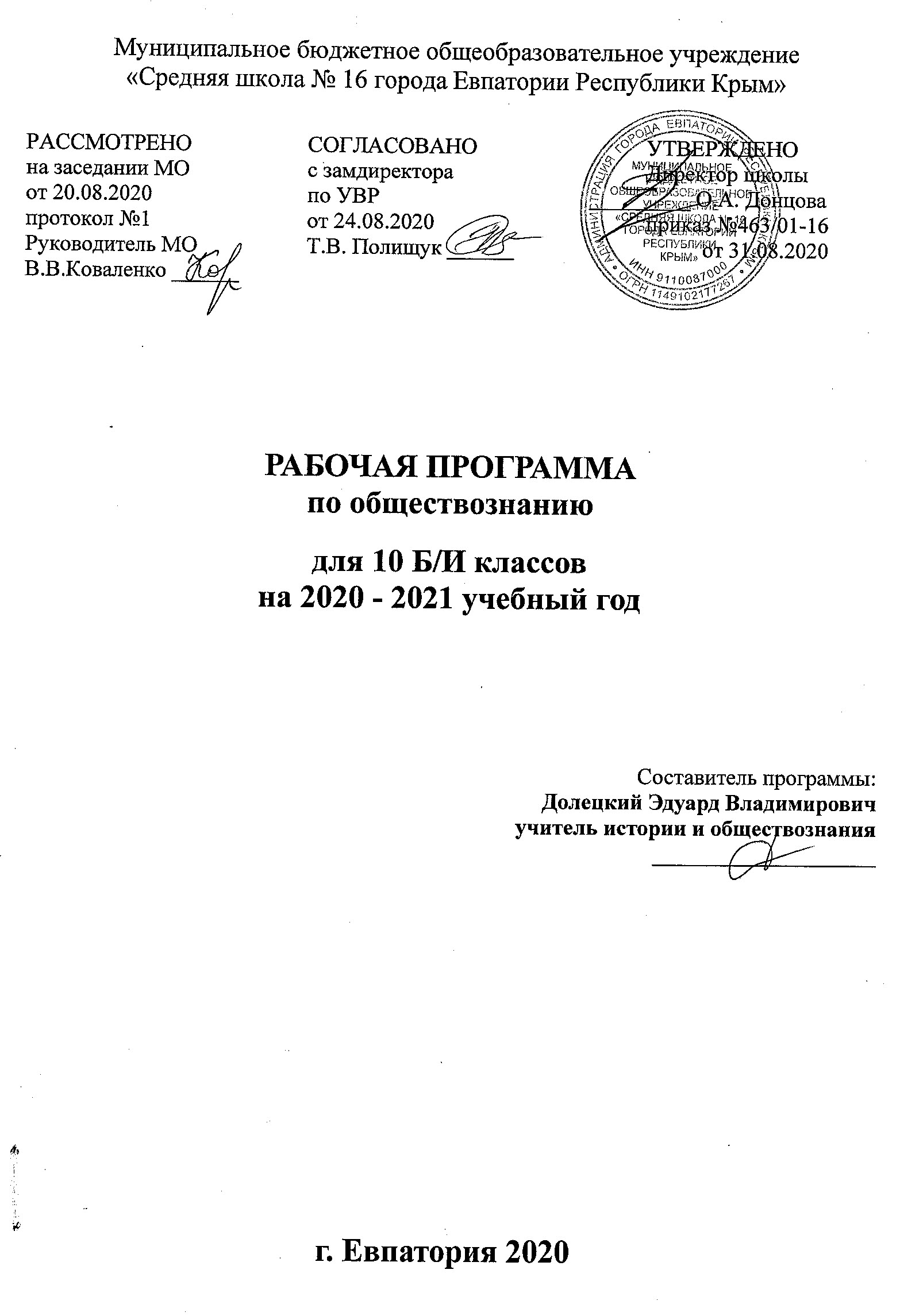 «Средняя школа № 16 города Евпатории Республики Крым» РАССМОТРЕНО			СОГЛАСОВАНО			УТВЕРЖДЕНОна заседании МО			с замдиректора				Директор школыот 20.08.2020			по УВР				_________ О.А. Донцовапротокол №1			от 24.08.2020				приказ №463/01-16Руководитель МО		Т.В. Полищук ______				от 31.08.2020В.В.Коваленко ______РАБОЧАЯ ПРОГРАММА по обществознаниюдля 10 Б/И классов на 2020 - 2021 учебный год Составитель программы: Долецкий Эдуард Владимировичучитель истории и обществознания____________________ г. Евпатория 2020Образовательный стандарт: Федеральный государственный образовательный стандарт среднего общего образования (утв. приказом Министерства образования и науки РФ от 17 мая 2012 г. N 413)Рабочая программа для 10 класса составлена на основе авторской программы: Обществознание. 6–11 классы. Рабочие программы. Предметная линия учебников под ред. Л. Н. Боголюбова / Л. Н. Боголюбов, Л. Ф. Иванова, Н. И. Городецкая. – М.: Просвещение, 2011.Учебник: Обществознание. 10 класс: учеб. для общеобразоват. учреждений с прил. на электрон. носителе / Л. Н. Боголюбов [и др.]; под ред. Л. Н. Боголюбова, Л. Ф. Ивановой. – М.: Просвещение, 2014.ПЛАНИРУЕМЫЕ РЕЗУЛЬТАТЫ ОСВОЕНИЯ УЧЕБНОГО ПРЕДМЕТАЛИЧНОСТНЫЕ РЕЗУЛЬТАТЫ:- готовность и способность обеспечить себе и своим близким достойную жизнь в процессе самостоятельной, творческой и ответственной деятельности;–готовность и способность обучающихся к саморазвитию и самовоспитанию в соответствии с общечеловеческими ценностями и идеалами гражданского общества–способность к осознанию российской идентичности в поликультурном социуме, чувство причастности к историко- культурной общности российского народа и судьбе России, патриотизм, готовность к служению Отечеству, его защите;–гражданская позиция активного и ответственного члена российского общества, осознающего свои конституционные права и обязанности, уважающего закон и правопорядок, осознанно принимающего традиционные национальные и общечеловеческие гуманистические и демократические ценности, готового к участию в общественной жизни; – признание неотчуждаемости основных прав и свобод человека, которые принадлежат каждому от рождения, готовность к осуществлению собственных прав и свобод без нарушения прав и свобод других лиц, готовность отстаивать собственные права и свободы человека и гражданина согласно общепризнанным принципам и нормам международного права и в соответствии с Конституцией Российской Федерации, правовая и политическая грамотность;– мировоззрение, соответствующее современному уровню развития науки и общественной практики, основанное на диалоге культур, а также различных форм общественного сознания, осознание своего места в поликультурном мире; – интериоризация ценностей демократии и социальной солидарности, готовность к договорному регулированию отношений в группе или социальной организации; – готовность обучающихся к конструктивному участию в принятии решений, затрагивающих их права и интересы, в том числе в различных формах общественной самоорганизации, самоуправления, общественно значимой деятельности; – приверженность идеям интернационализма, дружбы, равенства, взаимопомощи народов; воспитание уважительного отношения к национальному достоинству людей, их чувствам, религиозным убеждениям; – готовность обучающихся противостоять идеологии экстремизма, национализма, ксенофобии; коррупции; дискриминации по социальным, религиозным, расовым, национальным признакам и другим негативным социальным явлениям– нравственное сознание и поведение на основе усвоения общечеловеческих ценностей, толерантного сознания и поведения в поликультурном мире, готовности и способности вести диалог с другими людьми, достигать в нем взаимопонимания, находить общие цели и сотрудничать для их достижения; – принятие гуманистических ценностей, осознанное, уважительное и доброжелательное отношение к другому человеку, его мнению, мировоззрению;– способность к сопереживанию и формирование позитивного отношения к людям, в том числе к лицам с ограниченными возможностями здоровья и инвалидам; бережное, ответственное и компетентное отношение к физическому и психологическому здоровью других людей, умение оказывать первую помощь; – формирование выраженной в поведении нравственной позиции, в том числе способности к сознательному выбору добра, нравственного сознания и поведения на основе усвоения общечеловеческих ценностей и нравственных чувств (чести, долга, справедливости, милосердия и дружелюбия); – развитие компетенций сотрудничества со сверстниками, детьми младшего возраста, взрослыми в образовательной, общественно полезной, учебно-исследовательской, проектной и других видах деятельности;– ответственное отношение к созданию семьи на основе осознанного принятия ценностей семейной жизни; – положительный образ семьи, родительства (отцовства и материнства), интериоризация традиционных семейных ценностей.МЕТАПРЕДМЕТНЫЕ РЕЗУЛЬТАТЫ регулятивные: - умение самостоятельно определять цели деятельности и составлять планы деятельности; самостоятельно осуществлять, контролировать и корректировать деятельность; использовать все возможные ресурсы для достижения поставленных целей и реализации планов деятельности; выбирать успешные стратегии в различных ситуациях;- умение использовать средства информационных и коммуникационных технологий (ИКТ) в решении когнитивных, коммуникативных и организационных задач с соблюдением требований эргономики, техники безопасности, гигиены, ресурсосбережения, правовых и этических норм, норм информационной безопасности;- умение самостоятельно оценивать и принимать решения, определяющие стратегию поведения, с учетом гражданских и нравственных ценностей;- умение самостоятельно определять цели своего обучения, ставить и формулировать для себя новые задачи в учёбе и познавательной деятельности, развивать мотивы и интересы своей познавательной деятельности;- умение самостоятельно планировать пути достижения целей, в том числе альтернативные, осознанно выбирать наиболее эффективные способы решения учебных и познавательных задач;- умение соотносить свои действия с планируемыми результатами, осуществлять контроль своей деятельности в процессе достижения результата, определять способы действий в рамках предложенных условий и требований, корректировать свои действия в соответствии с изменяющейся ситуацией;- умение оценивать правильность выполнения учебной задачи, собственные возможности её решения;- владение основами самоконтроля, самооценки, принятия решений и осуществления осознанного выбора в учебной и познавательной деятельности;познавательные: - владение навыками познавательной, учебно-исследовательской и проектной деятельности, навыками разрешения проблем; способность и готовность к самостоятельному поиску методов решения практических задач, применению различных методов познания; - готовность и способность к самостоятельной информационно-познавательной деятельности, включая умение ориентироваться в различных источниках информации, критически оценивать и интерпретировать информацию, получаемую из различных источников; - умение определять назначение и функции различных социальных институтов; - умение определять понятия, создавать обобщения, устанавливать аналогии, классифицировать, самостоятельно выбирать основания и критерии для классификации, устанавливать причинно - следственные связи, строить логическое рассуждение, умозаключение (индуктивное, дедуктивное и по аналогии) и делать выводы; - умение создавать, применять и преобразовывать знаки и символы, модели и схемы для решения учебных и познавательных задач;коммуникативные: - умение продуктивно общаться и взаимодействовать в процессе совместной деятельности, учитывать позиции других участников деятельности, эффективно разрешать конфликты;- владение языковыми средствами — умение ясно, логично и точно излагать свою точку зрения, использовать адекватные языковые средства;- владение навыками познавательной рефлексии как осознания совершаемых действий и мыслительных процессов, их результатов и оснований, границ своего знания и не знания, новых познавательных задач и средств их достижения.- умение организовывать учебное сотрудничество и совместную деятельность с учителем и сверстниками;- работать индивидуально и в группе: находить общее решение и разрешать конфликты на основе согласования позиций и учёта интересов;- формулировать, аргументировать и отстаивать своё мнение;- умение осознанно использовать речевые средства в соответствии с задачей коммуникации для выражения своих чувств, мыслей и потребностей; - планирование и регуляция своей деятельности; - владение устной и письменной речью, монологической контекстной речьюПРЕДМЕТНЫЕ РЕЗУЛЬТАТЫВыпускник на базовом уровне научится:- определять последовательность и длительность исторических событий, явлений, процессов;характеризовать место, обстоятельства, участников, результаты важнейших исторических событий;-представлять культурное наследие России и других стран;-работать с историческими документами;-сравнивать различные исторические документы, давать им общую характеристику; -критически анализировать информацию из различных источников; соотносить иллюстративный материал с историческими событиями, явлениями, процессами, персоналиями;-использовать статистическую (информационную) таблицу, график, диаграмму как источники информации;-использовать аудиовизуальный ряд как источник информации;Выпускник на базовом уровне получит возможность научиться:- устанавливать аналогии и оценивать вклад разных стран в сокровищницу мировой культуры; - определять место и время создания исторических документов; - проводить отбор необходимой информации и использовать информацию Интернета, телевидения и других СМИ при изучении политической деятельности современных руководителей России и ведущих зарубежных стран; - характеризовать современные версии и трактовки важнейших проблем отечественной и всемирной истории;- понимать объективную и субъективную обусловленность оценок российскими и зарубежными историческими деятелями характера и значения социальных реформ и контрреформ, внешнеполитических событий, войн и революций; - использовать картографические источники для описания событий и процессов новейшей отечественной истории и привязки их к месту и времени; - представлять историческую информацию в виде таблиц, схем, графиков и др., заполнять контурную карту;- анализировать и оценивать исторические события местного масштаба в контексте общероссийской и мировой истории ХХ века; - приводить аргументы и примеры в защиту своей точки зрения; - применять полученные знания при анализе современной политики России;- владеть элементами проектной деятельности.СОДЕРЖАНИЕ УЧЕБНОГО ПРЕДМЕТАТема 1. Общество как способ объединения и взаимодействия людей – 22 часа Человеческая общность. Общественные отношения. Общество как система. Связи между подсистемами и элементами общества. Единство человечества и окружающей среды. Влияние человека на биосферу. Общественные потребности и социальные институты. Признаки и функции социальных институтов. Типы обществ. Информационное общество и его особенности. Многообразие путей и форм общественного развития. Эволюция, реформа, социальная революция. Общественный прогресс, его критерии. Противоречивый характер прогресса. Интеграционные связи современного мира. Признаки и последствия глобализации. Глобализация и международный терроризм. Глобальные проблемы современного мира. Экологическая ситуация в глобальном мире. Экологическая ответственность. Природа человека. Природное и социально-духовное в человеке. Индивид. Социализация индивида. Агенты и институты социализации. Личность. Коммуникативные качества личности. Мировоззрение, егороль в жизнедеятельности человека. Индивидуальность. Индивидуальные потребности. Связь потребностей идеятельности. Человеческая деятельность и её мотивы. Структура деятельности. Различные классификации видов деятельности человека. Сознание и деятельность. Творческая активность. Познание как деятельность. Формы познания. Виды человеческих знаний. Особенности научного познания. Особенности познания общественных явлений. Истина. Аспекты объективности, абсолютности и относительности истины. Критерии истины. Самопознание и самосознание. Самореализация личности. Свобода и ответственностьТема 2. Общество как мир культуры - 13 часов Общество и культура. Материальная и духовная культура. Формы культуры. Функции культуры. Культурное многообразие современного общества. Диалог культур. Духовная деятельность человека. Ценности и идеалы. Общечеловеческие ценности. Мораль. Моральный выбор. Гуманизм. Патриотизм. Образование и самообразование в современном обществе. Наука. Функции науки. Возрастание роли науки в современном обществе. Дифференциация и интеграция наук. Искусство как вид духовной деятельности человека. Роль и значение искусства в воспитании личности и развитии общества. Отличие искусства от других видов духовной деятельности человека. Религия в древнем и современном обществе. Мировые религии. Конфессии. Роль религии в культурном развитии. Свобода совести. Задача поддержания межрелигиозного мира.Информация, способы её распространения. Средства массовой информации.Тема 3. Правовое регулирование общественных отношений – 32 час Право и другие социальные нормы. Теории происхождения права. Причины возникновения права. Современное понимание права. Право как цивилизационный прорыв человечества. Система российского права. Элементы системы права. Нормы права. Отрасли права. Материальное и процессуальное право. Система законодательства. Международное право и его роль в правовой системе России. Конституция Российской Федерации. Конституционное право и сфера его регулирования. Структура Конституции Российской Федерации. Конституция о правах и обязанностях человека и гражданина. Взаимозависимость прав и обязанностей. Гражданин России. Что такое гражданство. Права и обязанности гражданина. Принципы гражданства в Российской Федерации. Способы приобретения гражданства. Гражданская культура. Юридическая ответственность. Личные права и юридическая обязанность. Связь характера правонарушения с видом юридической ответственности. Юридическая ответственность как необходимая мера государственного воздействия и способ защиты конституционных прав. Какие права и как защищает гражданское право. Принципы и функции гражданского права. Система гражданского права. Восстановление социальной справедливости как ведущий принцип гражданско-правовой ответственности. Административное право. Особенности и субъекты административно-правовых отношений. Виды административных правонарушений. Административная ответственность. Ответственность и меры принуждения несовершеннолетних в административном праве. Семейное право. Юридическое понятие «брак». Семейное право на защите личных и имущественных прав человека. Права ребёнка под защитой норм семейного права. Особенности ответственности в семейных правоотношениях. Трудовое право. Права и обязанности работников и работодателей. Трудовой договор. Виды юридической ответственности работника и работодателя. Трудовые споры и способы их разрешения. Уголовное право. Преступления и реализация наказаний за их совершение. Преступление и его признаки. Вина и её виды. Субъекты уголовного права. Уголовная ответственность. Судебная система РФ и принципы её деятельности. Конституционный суд РФ. Система судов общей юрисдикции. Процессуальное право. Гражданское процессуальное право. Особенности уголовного процессуального права. Цели, принципы и субъекты уголовного процесса. Международная защита прав человека в условиях мирного и военного времени. Международные институты на защите прав человека. Принципы международного права. Международное гуманитарное право.Повторение – 2 часаТЕМАТИЧЕСКОЕ ПЛАНИРОВАНИЕКАЛЕНДАРНО – ТЕМАТИЧЕСКОЕ ПЛАНИРОВАНИЕ№ п/пНаименование разделаКол –во часовТема 1. Общество как способ объединения и взаимодействия людей 22Тема 2. Общество как мир культуры 13Тема 3. Правовое регулирование общественных отношений 31Повторение – 2 часа2Итого68№ по плану№ по фактуДата / Класс 10-И/БДата / Класс 10-И/БТема урока№ по плану№ по фактупланФактТема 1. Общество как способ объединения и взаимодействия людей (22 часа)Тема 1. Общество как способ объединения и взаимодействия людей (22 часа)Тема 1. Общество как способ объединения и взаимодействия людей (22 часа)Тема 1. Общество как способ объединения и взаимодействия людей (22 часа)Тема 1. Общество как способ объединения и взаимодействия людей (22 часа)02.09Что такое общество. Повторение: правовые нормы как социальный регулятор07.09Что такое общество. Повторение: правовая система РФ.09.09Общество как сложная динамическая система. Повторение: основные отрасли права РФ14.09Социальные институты16.09Общество как сложная динамическая система.21.09Целостность и противоречивость современного мира23.09Многовариативность развития общества28.09Многовариативность развития общества30.09Повторение и обобщение по теме «Общество»05.10Природа человека.07.10Природа человека.12.10Человек как духовное существо.14.10Человек как духовное существо.19.10Деятельность – способ существования людей.21.10Деятельность – способ существования людей.26.10Познание и знание.28.10Познание и знание.09.11Глобализация как явление современностиСовременное информационное пространство11.11Глобализация как явление современностиСовременное информационное пространство16.11Глобальная угроза международного терроризмаПротиводействие международному терроризму18.11Глобальная угроза международного терроризмаПротиводействие международному терроризму23.11Повторение и обобщение по теме «Человек»Тема 2. Общество как мир культуры (13 часов)Тема 2. Общество как мир культуры (13 часов)Тема 2. Общество как мир культуры (13 часов)Тема 2. Общество как мир культуры (13 часов)Тема 2. Общество как мир культуры (13 часов)25.11Культура и духовная жизнь общества.30.11Культура и духовная жизнь общества.02.12Массовая культура и ее значение – доклады07.12Массовая культура и ее значение – доклады09.12Мораль 14.12Религия16.12Религия21.12Искусство и духовная жизнь.23.12Искусство и духовная жизнь.28.12Массовая культура и ее значение - диспут30.12Повторение и обобщение по теме «Духовная культура»11.01Наука. Образование13.01Наука. Образование.Тема 3. Правовое регулирование общественных отношений (31 час)Тема 3. Правовое регулирование общественных отношений (31 час)Тема 3. Правовое регулирование общественных отношений (31 час)Тема 3. Правовое регулирование общественных отношений (31 час)Тема 3. Правовое регулирование общественных отношений (31 час)18.01Право в системе социальных норм.20.01Право в системе социальных норм.25.01Источники права.27.01Источники права.01.02Правоотношения и правонарушения03.02Правоотношения и правонарушения08.02Система Российского законодательства10.02Система Российского законодательства15.02Система Российского законодательства17.02Предпосылки правомерного поведения24.02Гражданство в РФ01.03Гражданство в РФ03.03Гражданское право10.03Гражданское право15.03Гражданское право17.03Трудовое право29.03Трудовое право31.03Трудовое право05.04Семейное право07.04Семейное право12.04Семейное право14.04Практикум «Позитивное право»19.04Практикум «Позитивное право21.04Административная юрисдикция26.04Процессуальные отрасли права. Гражданский и арбитражный процесс28.04Уголовный процесс05.05Практикум «Процессуальное право»12.05Конституционное судопроизводство17.05Экологическое право19.05Международная защита прав человекаМеждународная защита прав человека24.05Повторение и обобщениеПовторение и обобщение